30.10. – 13.11.2022./tylko do użytku wewnętrznego/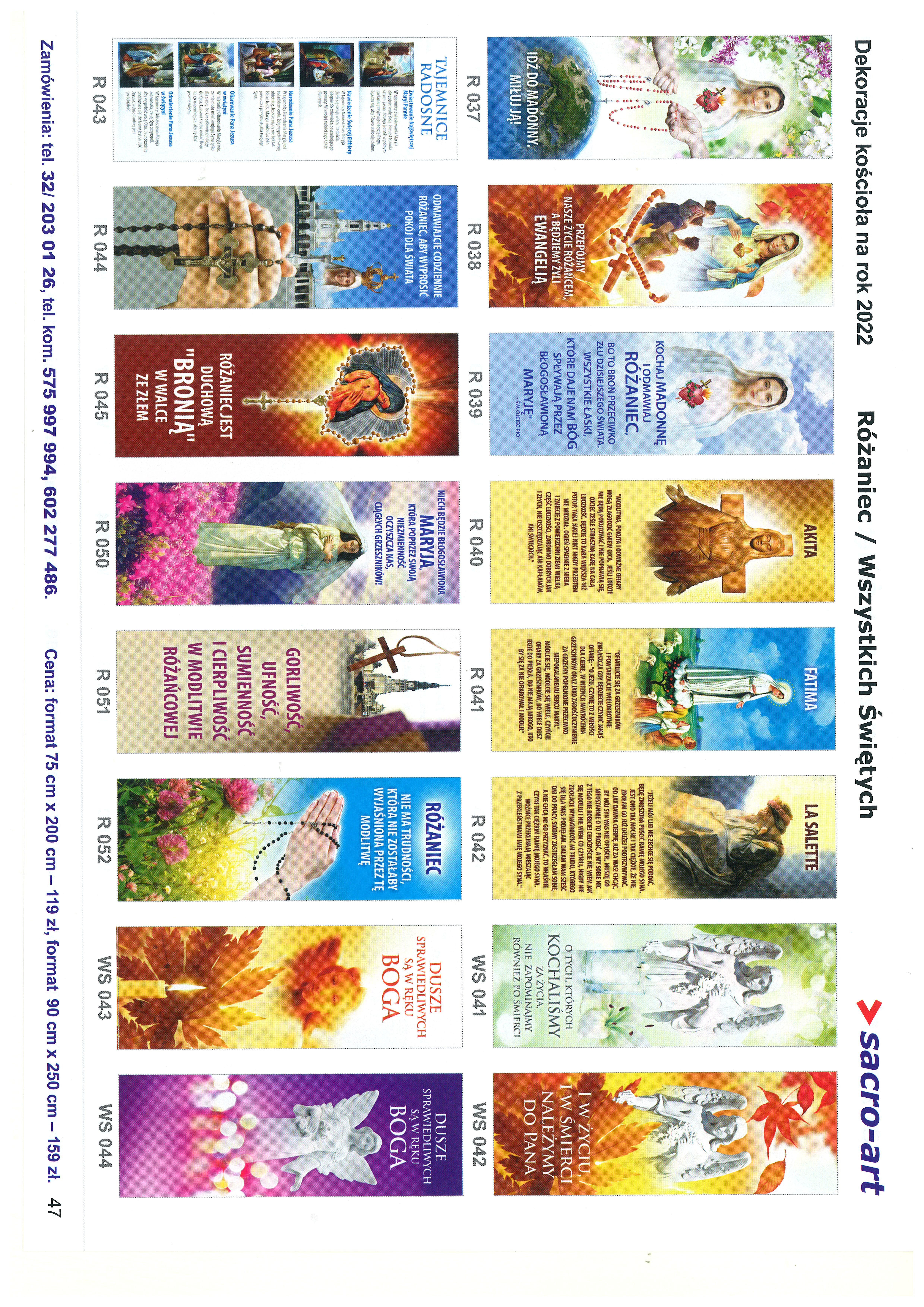 OGŁOSZENIA PARAFIALNE – 30.10. – 13.11.2022.*Serdeczne Bóg zapłać za Wasze modlitwy, prace i ofiary na rzecz
  naszej parafii i naszych kościołów.
*W niedzielę (30.10.) przedstawiciele Rady Parafialnej będą zbierać 
  ofiary na potrzeby kościoła w Niemysłowicach. Za składane ofiary 
  serdeczne Bóg zapłać.

*Od 31 października, ze względu na przejście na czas zimowy, 
  Msze św. w dni powszednie będą się odbywać o godz. 17.00.
*W piątek, 4.11. odbędzie się Odwiedzanie chorych i starszych 
  parafian: Niemysłowice od. godz. 9.45; Czyżowice od godz. 10.30.                *Na ławkach oraz przy wyjściu z kościoła znajdują się kartki, na których  
  możemy zapisywać nazwiska i imiona naszych bliskich zmarłych, 
  za których będziemy się modlili w czasie Różańca za zmarłych 
  2 listopada, w Niemysłowicach i Czyżowicach. Wypominki można 
  składać po Mszach św. w zakrystii, podobnie jak w ubiegłym roku. 

*Odpusty za zmarłych: 1. Wierni, którzy od południa 1.11. i przez cały  
  dzień 2.11. nawiedzą kościół lub kaplicę publiczną, mogą dostąpić 
  odpustu zupełnego za zmarłych. Można go uzyskać tylko jeden raz 
  w ciągu dnia. Warunki: należy odmówić Ojcze nasz, Wierzę w Boga 
  i dowolną modlitwę w intencjach Ojca św.; być w stanie łaski  
  uświęcającej i przystąpić do Komunii św. 
  2. Wierni, którzy nawiedzą cmentarz i pomodlą się tam, mogą uzyskać 
  odpust za zmarłych. Odpust jest zupełny od 1 do 8 listopada, natomiast 
  w pozostałe dni roku jest cząstkowy.
*W niedzielę 13 listopada, z inicjatywy Stowarzyszenia Pomoc Kościołowi 
  w Potrzebie, będziemy obchodzić „14 Dzień Solidarności z Kościołem 
  Prześladowanym – Ukraina”. W tym roku będzie to pomoc dla 
  Ukrainy, kraju doświadczonego ogromnym cierpieniem, 
  spowodowanym tragiczną inwazją ze strony Rosji. 
  Będziemy w tym dniu szczególnie modlić się za mieszkańców Ukrainy 
  o dar pokoju i zakończenie inwazji Rosji oraz wspomagać ich zbiórką ofiar 
  przed kościołem. Za składane ofiary serdeczne Bóg zapłać.
*Odeszła do wieczności: 
  16.10.2022 r. – Bogusława Rosikoń (l.70), zam. w Niemysłowicach,
  Wieczny odpoczynek… PARAFIA ŚW. ANNY W NIEMYSŁOWICACH     
 /FILIA W CZYŻOWICACH PW. NAJŚWIĘTSZEGO SERCA PANA JEZUSA/
e-mail: parafianiemyslowice@op.pl; www.niemyslowice.infotel.: 601-861-252PORZĄDEK NABOŻEŃSTW  30.10. – 13.11.2022.  PORZĄDEK NABOŻEŃSTW  30.10. – 13.11.2022.  XXXI NIEDZIELA ZWYKŁA, 30 października /przejście na czas zimowy/
KIERMASZ – UROCZYSTOŚĆ ROCZNICY POŚWIĘCENIA 
KOŚCIOŁA W  NIEMYSŁOWICACH I CZYŻOWICACH                                                             XXXI NIEDZIELA ZWYKŁA, 30 października /przejście na czas zimowy/
KIERMASZ – UROCZYSTOŚĆ ROCZNICY POŚWIĘCENIA 
KOŚCIOŁA W  NIEMYSŁOWICACH I CZYŻOWICACH                                                             7.30Za + Teofilę i Antoniego Kamińskich.9.15
W Czyżowicach: Za + Henryka w 4. r. śm..
                        O bł. Boże w rodzinie Zawiślak.
                        O bł. Boże dla Róży Różańcowej Alicji Zawiślak.
                                                                              (po Mszy św. Różaniec)  11.00O zdrowie i bł. Boże dla Róży Różańcowej Anny Niedźwieckiej.                                                                              (po Mszy św. Różaniec)                                                                Poniedziałek, 31 październikaPoniedziałek, 31 października17.00Różaniec i Msza św.: Za + Emila, Genowefę i Zbigniewa    
                              Zielińskich oraz ++ rodziców z obu stron.Wtorek, 1 listopada - UROCZYSTOŚĆ WSZYSTKICH ŚWIĘTYCHWtorek, 1 listopada - UROCZYSTOŚĆ WSZYSTKICH ŚWIĘTYCH7.30Za + Antoninę, Władysława, Mieczysława i Franciszka Borkowskich, Julię i Andrzeja Siergiej oraz Stanisławę 
i Andrzeja Pęgiel.Za + Wandę Górawską w 30. dniu po śm.9.30W Czyżowicach: Za + Marię i Michała Licznar, Bazylego Licznar 
oraz Marię i Romana Prytys.Za + Edwarda Wolskiego w 30. dniu po śm.11.00Za ++ z Róży Różańcowej Haliny Kwaśnickiej.
Za + Jozefa Sokołowskiego w 1. r. śm.13.00Czyżowice:    Nabożeństwo za zmarłych - na cmentarzu.15.00Czyżowice:    Nabożeństwo za zmarłych - na cmentarzu.Środa, 2.11.WSPOMNIENIE WSZYSTKICH WIERNYCH ZMARŁYCHŚroda, 2.11.WSPOMNIENIE WSZYSTKICH WIERNYCH ZMARŁYCH16.30W Czyżowicach: Za + męża Floriana Bezen oraz ++ rodziców z obu stron.Po Mszy św.: Różaniec za zmarłych z wypominkami.18.30Za ++ z rodziny Lisowskich, Sobkowicz, Koryzna, Grzegockich, Maślanka i Turkiewicz.Po Mszy św.: Różaniec za zmarłych z wypominkami.1 Czwartek, 3 listopada1 Czwartek, 3 listopada17.00Za + Marię Dendewicz 
(ofiarowana przez Jadwigę i Jana Dendewicz z rodziną).1 Piątek, 4 listopada – Wspom. św. Karola Boromeusza, biskupa1 Piątek, 4 listopada – Wspom. św. Karola Boromeusza, biskupa17.00Msza św. Szkolna:
Za + Jana Chilińskiego, ++ rodziców Chilińskich i Kułakowskich oraz ++ dziadków z obu stron.1 Sobota, 5 listopada1 Sobota, 5 listopada17.00W Czyżowicach: Za + Helenę Herbowską w 2. r. śm. oraz ++ rodziców z obu stronXXXII NIEDZIELA ZWYKŁA, 6 listopada/kolekta na potrzeby Diecezji i Seminarium Duchownego/XXXII NIEDZIELA ZWYKŁA, 6 listopada/kolekta na potrzeby Diecezji i Seminarium Duchownego/7.30 Za ++ rodziców Czesława i Teofilę Boskich, i ++ z rodziny.9.30W Czyżowicach: 
Za ++ rodziców Julię i Alojzego Galik oraz Jana, Józefa i Marię Galik.         11.00       Za + Marię Sokołowską w 7. r. śm. oraz + męża Jakuba.O bł. Boże dla Oliwii z okazji 13. r. urodzin 
oraz o powrót do zdrowia Jerzego.Poniedziałek, 7 listopadaPoniedziałek, 7 listopada17.00Za + Marię Muszyńską w r. śm.Wtorek, 8 listopadaWtorek, 8 listopada9.00Za + Mariana i Stanisławę oraz Teofilę i Czesława Boskich, 
Julię i Adolfa Dancewicz oraz + Jadwigę Jedlińską.Środa, 9 listopada - Święto Roczn. Poświęc. Bazyliki LaterańskiejŚroda, 9 listopada - Święto Roczn. Poświęc. Bazyliki Laterańskiej17.00Za + Marię Tabaczkowską w r. śm. i + męża Władysława.Czwartek, 10 listopada- Wsp. św. Leona Wielk., pap. i dokt. Kośc.Czwartek, 10 listopada- Wsp. św. Leona Wielk., pap. i dokt. Kośc.17.00Za + Ludmiłę i Franciszka Działoszyńskich, Annę Moszkowską 
i Stanisława Lasoń.PIĄTEK, 11 listopada - NARODOWE ŚWIĘTO NIEPODLEGŁOŚCI                                       Wspom. św. Marcina z Tours, biskupaPIĄTEK, 11 listopada - NARODOWE ŚWIĘTO NIEPODLEGŁOŚCI                                       Wspom. św. Marcina z Tours, biskupa9.30W Czyżowicach: Za Ojczyznę.
Za ++ z rodziny Furman i Siekierskich, i ++ dziadków z obu stron.11.00Za Ojczyznę.
Za ++ z Róży Różańcowej Anny Niedźwieckiej.Sobota, 12 listopada – Wsp. św. Jozafata, biskupa i męczennikaSobota, 12 listopada – Wsp. św. Jozafata, biskupa i męczennika17.00W Czyżowicach:Z podziękowaniem za otrzymane łaski, z prośbą o dalsze bł. Boże dla Urszuli i Wiesława Licznar oraz dla dzieci i wnuków.XXXIII NIEDZIELA ZWYKŁA, 13 listopadaXXXIII NIEDZIELA ZWYKŁA, 13 listopada7.30Za + Józefa Lisowskiego w r. śm. oraz + Józefę, Władysława, Danutę, Mariusza i Marcina Lisowskich.9.30W Czyżowicach:Za ++ rodziców Barbarę i Piotra Jarosławskich, i dziadków 
z obu stron.
Za + Marię Sztechmiler (ofiarowana przez Annę i Pawła).11.00Za + Teofilę Kamińską.                                                     